АДМИНИСТРАЦИЯ КРАСНОСЕЛЬКУПСКОГО РАЙОНАПОСТАНОВЛЕНИЕ«19» декабря 2023 г.                                                                          № 462-Пс. КрасноселькупО внесении изменения в пункт 2.2. Устава муниципального казённого учреждения «Комитет по управлению капитальным строительством»В соответствии с Гражданским кодексом Российской Федерации, Федеральным законом от 12 января 1996 года № 7-ФЗ «О некоммерческих организациях», на основании Устава муниципального округа Красноселькупский район Ямало-Ненецкого автономного округа, Администрация Красноселькупского района постановляет:1. Утвердить прилагаемое изменение, которое вносится в пункт 2.2. Устава муниципального казённого учреждения «Комитет по управлению капитальным строительством», утвержденного постановлением Администрации Красноселькупского района от 03 декабря 2021 года       № 44-П.2. Директору муниципального казённого учреждения «Комитет по управлению капитальным строительством» произвести необходимые юридические действия, связанные с государственной регистрацией вносимых изменений в Устав муниципального казённого учреждения «Комитет по управлению капитальным строительством».3. Разместить настоящее постановление на официальном сайте муниципального округа Красноселькупский район Ямало-Ненецкого автономного округа.Первый заместительГлавы АдминистрацииКрасноселькупского района                                                       М.М. ИмановПриложениеУТВЕРЖДЕНОпостановлением АдминистрацииКрасноселькупского районаот «19» декабря 2023 г. № 462-ПИЗМЕНЕНИЕ, которое вносится в пункт 2.2. Устава муниципального казённого учреждения «Комитет по управлению капитальным строительством», утвержденного постановлением Администрации Красноселькупского района от 03 декабря 2021 года № 44-ППодпункт 2.2.8 пункта 2.2 Раздела II «Основная цель деятельности, задачи и функции Учреждения» изложить в следующей редакции:«2.2.8. В области строительства, реконструкции, монтажа, обустройства и геотехнического мониторинга:- осуществляет строительство, реконструкцию и капитальный ремонт объектов капитального строительства, находящихся в муниципальной собственности муниципального округа Красноселькупский район Ямало-Ненецкого автономного округа;- осуществляет текущий ремонт объектов муниципальной собственности муниципального округа Красноселькупский район Ямало-Ненецкого автономного округа;- осуществляет капитальный ремонт улично-дорожной сети муниципального округа Красноселькупский район Ямало-Ненецкого автономного округа; - осуществляет монтаж временных вспомогательных сооружений, приобретение, доставку и монтаж мобильных комплексов (быстровозводимых) и технологического оборудования, технологическое подключение к сетям инженерно-технического обеспечения, пуско-наладке инженерно-технического и технологического оборудования, обустройство (благоустройство) территорий прилегающих к данным объектам;- осуществляет мероприятия по проведению геотехнического мониторинга объектов капитального строительства муниципального округа Красноселькупский район Ямало-Ненецкого автономного округа;- осуществляет комплекс мероприятий по инженерной подготовке к озеленению, устройству покрытий, освещению, размещению малых архитектурных форм и объектов монументального искусства на территории с. Красноселькуп, при создании новых объектов благоустройства.Помимо основных видов деятельности Учреждение вправе осуществлять деятельность, не противоречащую действующему законодательству Российской Федерации». 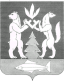 